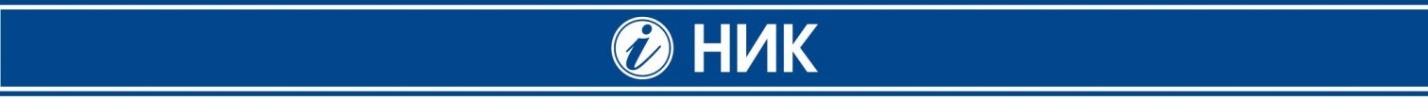 Общество с ограниченной ответственностью "Страховая компания НИК"Ключевой информационный документ по страхованию от несчастных случаев при нахождении в автотранспортном средстве.Программа: Страхование от несчастных случаев при нахождении в автотранспортном средстве.Договор страхования заключается на основании Правил страхования транспортных средств, дополнительного оборудования, багажа, водителя, пассажиров и гражданской ответственности при эксплуатации транспортных средств в редакции от 09.09.2021г.Почтовый адрес: РФ, 432072, г.Ульяновск, ул. 40-летия Победы, 29.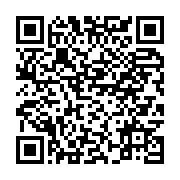 Место нахождения Общества: РФ, г.Ульяновск, ул. 40-летия Победы, 29.Тел./факс: (8422) 59-02-29, 20-28-05E-mail: info@sk-nic.ruWebsite: www.n-i-c.ruИнформация, изложенная в данном документе, не является частью договора страхования (полиса), носит информационно-справочный характер и приведена исключительно для разъяснения отдельных условий страхования от несчастных случаев при нахождении в автотранспортном средстве.Полная информация об условиях страхования, правах и обязанностях сторон, условиях осуществления страховой выплаты представлена в договоре страхования (полисе) / Правилах страхования / условиях страхования. Правила страхования размещены на официальном сайте страховой организации http://www.n-i-c.ru/private/car/ Что застраховано?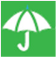 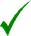 ООО "СК НИК" производит страховую выплату в случае причинения вреда жизни или здоровью водителя и/или пассажиров, находящихся в момент наступления страхового случая в ТС, в результате реализации риска несчастного случая, возникшего вследствие дорожно-транспортного происшествия с его участием.Риск «несчастный случай» – смерть или постоянная утрата общей трудоспособности (инвалидность) Застрахованных лиц (пассажиров и/или водителя), находящихся в застрахованном ТС, в результате телесных повреждений, полученных вследствие ДТП.Условия (Программа) страхования соответствуют пунктам 5.2.6.,6.5. Правил страхования.  Что не застраховано?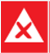 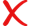  Не признаются страховыми случаями события, которые произошли в результате:- эксплуатации ТС с внесенными в его конструкцию изменениями (в частности, но, не ограничиваясь – в рулевое управление, тормозную систему, систему питания, колесные диски, автопокрышки, силовые агрегаты, элементы остекления (нормы установлены действующими государственными стандартами), приборы световой сигнализации и др.) без разрешения ГИБДД МВД РФ или иных органов, определяемых Правительством РФ (если такое разрешение необходимо) и без уведомления Страховщика;- деятельности, связанной с перевозкой пассажиров или грузов за плату или вознаграждение (автобусных, таксомоторных, грузовых и тому подобных);- использования для любого рода строительных или иных специальных работ за пределами дорог общего пользования;- использования ТС на акватории или на льду естественных и искусственных водоемов (морей, заливов, озер, прудов, рек, ручьев, болот, карьеров, пожарных водоемов и т.п.), а также не являющихся частью дороги берегах таких водоемов. Настоящее исключение не применяется, если использование ТС происходит на таких участках замерзших водоемов, на которых компетентными органами разрешено дорожное движение («зимниках»);- самопроизвольного движения ТС без водителя. Данное исключение не применяется, если самопроизвольное движение ТС было вызвано такой неисправностью, которая не могла и не должна была быть обнаружена Страхователем (Выгодоприобретателем) или лицом, допущенным к управлению ТС до начала такого движения ТС;- эксплуатации ТС по требованию вооруженных сил, правоохранительных органов, служб по оказанию экстренной помощи, а также при выполнении следственных действий или проведении экспертиз, проводимых в порядке производства уголовного, гражданского, административного дела;управления ТС лицом:- не допущенным к управлению застрахованным ТС по договору страхования;- не имеющим водительского удостоверения (временного разрешения) на право управления ТС соответствующей категории, а также имеющим водительское удостоверение (временное разрешение) с истекшим сроком действия;- не имеющим доверенности на право управления ТС (за исключением собственника ТС) или не указанным в путевом листе;- находившимся на момент ДТП в состоянии любой формы алкогольного, наркотического или токсического опьянения или под воздействием медикаментозных препаратов, применение которых противопоказано при управлении ТС, и/или употребившим вышеперечисленные препараты после ДТП до проведения официального освидетельствования на предмет опьянения (если только эти препараты не были применены после ДТП для оказания необходимой помощи с целью уменьшения причиненного в результате ДТП вреда жизни и/или здоровью водителя и, необходимость применения которых подтверждена соответствующими медицинскими документами), а также, если водитель ТС скрылся с места ДТП или отказался пройти медицинское освидетельствование (экспертизу). Данные ограничения не применяются, если документально подтверждено, что управление ТС осуществлялось такими лицами в период и в целях угона (хищения) ТС;эксплуатации ТС с нарушениями:- п. 2.3.1. «Правил дорожного движения РФ» (ПДД РФ) и «Основных положений по допуску транспортных средств к эксплуатации и обязанностям должностных лиц по обеспечению безопасности дорожного движения»;- сроков прохождения государственного технического осмотра, если наступление события, повлекшего наступление ущерба, состоит в причинной связи с неудовлетворительным техническим состоянием ТС;- правил перевозки и хранения огнеопасных и взрывоопасных веществ (предметов), боеприпасов и оружия;- требований предприятия-изготовителя ТС и/или ПДД РФ и/или иных нормативных актов по эксплуатации ТС, в том числе по безопасности при перевозке (погрузке, выгрузке) грузов.- передачи ТС в лизинг, аренду, прокат или залог без письменного согласования со Страховщиком;- использования ТС в соревнованиях, испытаниях или для обучения вождению без письменного согласования со Страховщиком;- загрязнения или нанесения вреда окружающей среде;- использования ТС в целях, не свойственных его техническому назначению;- использования ТС вне территории или периода действия договора страхования.- использования ТС в период «сезонного перерыва».Страховщик освобождается от выплаты страхового возмещения, когда страховой случай наступил вследствие:- события, произошедшего в результате умысла Страхователя (Выгодоприобретателя), его представителя, Водителя;- события, произошедшего вследствие воздействия ядерного взрыва, радиации или радиоактивного заражения;- события, произошедшего вследствие военных действий, маневров или иных военных мероприятий, гражданской войны, народных волнений всякого рода или забастовок, террористических актов, конфискации, изъятия, реквизиции, ареста или уничтожения застрахованного ТС по распоряжению государственных органов;- умышленного непринятия Страхователем (Выгодоприобретателем), Водителем разумных и доступных ему мер, чтобы уменьшить возможные убытки (в части, на которую увеличились убытки в результате непринятия этих мер).Полный перечень исключений указан в разделе 13 Правил страхования.  На что ещё обратить внимание? 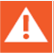 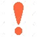 Размер платы за страхование (суммы страховой премии) указан в договоре страхования (полисе). Обратите внимание, нужно ли уплатить всю сумму страховой премии сразу, либо ее можно уплатить в рассрочку (взносами).Если в Вашем договоре страхования (полисе) предусмотрена оплата страховой премии в рассрочку (взносами), важно своевременно уплатить не только первый внос, но также аккуратно соблюдать сроки уплаты второго и последующих страховых вносов.При нарушении срока уплаты второго либо последующих взносов Страховщик имеет право прекратить договор страхования (полис), направив Вам соответствующее уведомление. При страховании по риску «НЕСЧАСТНЫЙ СЛУЧАЙ» страховая сумма устанавливается по соглашению сторон:- на условиях страхования по «паушальной системе» устанавливается общая страховая сумма на все посадочные места в ТС, предусмотренные заводом-изготовителем ТС, с установлением лимитов возмещения Страховщика по каждому Застрахованному лицу в размере соответствующей доли от общей страховой суммы; - на условиях страхования по «системе мест», устанавливается страховая сумма на каждое посадочное место в ТС.Выплата страхового возмещения по каждому пострадавшему Застрахованному лицу, в связи с наступлением страхового случая, производится в пределах страховой суммы по каждому Застрахованному лицу и определяется в следующих размерах. При заключении договора страхования по «паушальной системе»: 40% от страховой суммы – если в результате страхового случая пострадало одно Застрахованное лицо; 35% от страховой суммы на каждого пострадавшего – если в результате страхового случая пострадало два Застрахованных лица; равными долями между пострадавшими Застрахованными лицами – если в результате страхового случая пострадало три и более Застрахованных лица.При заключении договора страхования на условиях страхования по «системе мест» – страховая сумма на каждое посадочное место в ТС определяется договором страхования.В случае наступления стойкого расстройства функций организма, повлекшего утрату общей трудоспособности (инвалидность) Застрахованного лица, выплаты производятся в следующих размерах:- При установлении 1-й группы инвалидности – 100 %, 2-й группы – 75 %, 3-й группы – 50 % от страховой суммы на одно Застрахованное лицо или от страховой суммы за одно посадочное место в ТС.В случае смерти Застрахованного лица в результате страхового случая независимо от системы страхования по риску «НЕСЧАСТНЫЙ СЛУЧАЙ» страховое возмещение выплачивается в пределах страховой суммы. Общая сумма выплат по всем страховым случаям не может превысить страховую сумму, установленную договором страхования.По каждому риску общая сумма выплат по всем страховым случаям не может превышать страховую сумму, установленную договором страхования в отношении соответствующего риска.На какой территории действует договор страхования (полис)?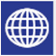 Договор страхования, заключенный на основании настоящих Правил страхования, действует на территории Российской Федерации, за исключением Северной Осетии, Дагестана, Ингушетии, Чечни и территорий вооруженных конфликтов, войн, чрезвычайных положений.Когда начинается и заканчивается страхование?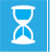 Страхование начинает действовать с момента оплаты страховой премии или ее первого взноса при оплате в рассрочку в размере, предусмотренном договором страхования, но не ранее 00 часов 00 минут дня, указанного в договоре страхования как дата его начала, и не ранее подписания Страхователем и Страховщиком Акта предстрахового осмотра ТС (за исключением случаев, когда Акт предстрахового осмотра ТС не составляется при приобретении нового ТС в салонах официальных автодилеров). Страхование заканчивает свое действие в 24 часа 00 минут дня, указанного в договоре страхования как дата его окончания (за исключением случаев, когда договор прекращается досрочно в случаях, предусмотренных пунктом 9.10 Правил страхования). Срок действия договора страхования устанавливается по соглашению сторон.Как расторгнуть договор страхования (полис)?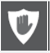 Страхователь вправе отказаться от договора страхования в любое время, если к моменту отказа возможность наступления страхового случая не отпала по обстоятельствам иным, чем страховой случай;В случае отказа Страхователя - физического лица от договора страхования в течение 14 рабочих дней со дня его заключения, при отсутствии в данном периоде событий, имеющих признаки страхового случая, премия, подлежащая возврату, рассчитывается следующим образом:- если Страхователь отказался от договора страхования в течение 14 календарных дней со дня его заключения и до даты возникновения обязательств Страховщика (начала периода страхования) по заключенному договору страхования, то уплаченная страховая премия подлежит возврату Страховщиком Страхователю в полном объеме.- если Страхователь отказался от договора страхования в течение 14 календарных дней со дня его заключения, но после даты возникновения обязательств Страховщика по заключенному договору страхования, то Страховщик вправе удержать часть страховой премии пропорционально сроку действия договора страхования, прошедшему с даты начала действия страхования до даты прекращения действия договора добровольного страхования.При этом Договор страхования считается прекратившим свое действие с даты получения Страховщиком письменного заявления страхователя об отказе от договора страхования или иной даты, установленной по соглашению сторон, но не позднее 14 календарных дней со дня его заключения. Возврат страховой премии страхователю осуществляется по выбору Страхователя в наличной или безналичной форме, в течение 10 рабочих дней со дня получения письменного заявления Страхователя об отказе от договора страхования.При расторжении договора страхования Страховщик производит возврат части оплаченной страховой премии за неиспользованный период договора страхования в соответствии с действующими тарифами и с учетом истекшего суммарного срока страхования, за вычетом расходов Страховщика в соответствии с утвержденной структурой тарифных ставок.В случае досрочного расторжения договора страхования по инициативе Страхователя, по которому производилась выплата страхового возмещения, возврат страховой премии не производится.Куда обращаться при возникновении вопросов или споров?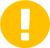 Все споры и разногласия, возникающие между Сторонами договора страхования разрешаются сторонами путем переговоров.Вы можете подать обращение в Страховую компанию «НИК» одним из следующих способов:- лично предоставить в письменном виде в офисе ООО «СК НИК» по адресу Российская Федерация, 432072, г. Ульяновск, ул. 40-летия Победы, 29;- направить обращение через «Почту России» или иные организации, оказывающие почтовые и/или экспедиционные услуги по адресу: Российская Федерация, 432072, г.Ульяновск, ул. 40-летия Победы, 29. ООО «СК НИК»;- направить обращение на официальный e-mail ООО «СК НИК» info@sk-nic.ru;- подать обращение в электронной форме на официальном сайте ООО «СК НИК» в разделе «Обращение в СК НИК»  по адресу http://www.n-i-c.ru/feedback;Жалобы (обращения) могут быть направлены также в органы, осуществляющие полномочия по контролю и надзору за деятельностью ООО «СК НИК», а также в саморегулируемые организации, членом которых является ООО «СК НИК».Обращение в Центральный Банк России можно подать одним из следующих способов:- в письменной форме по адресу: 107016, Москва, ул. Неглинная, д. 12- в электронной форме: на официальном сайте Банка России по электронному адресу www.cbr.ru/Reception/- бесплатно для звонков из регионов России 8-800-300-30-00 круглосуточноСпособы направления обращений получателей страховых услуг во Всероссийский союз страховщиков:- в письменной форме по адресу ул. Люсиновская, д. 27 стр. 3, г. Москва, 115093.- в электронной форме: на официальном сайте Всероссийского союза страховщиков по адресу электронной почты mail@ins-union.ru.Обратиться в Службу финансового уполномоченного:- Адрес: 119017, г. Москва, Старомонетный пер., дом 3- Телефон: 8 (800) 200-00-10- Website: www.finombudsman.ru